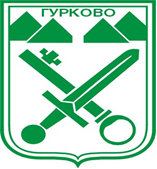 ОБРЪЩЕНИЕ НА КМЕТА НА ОБЩИНА ГУРКОВО 	УВАЖАЕМИ ГРАЖДАНИ, във връзка с постъпили многобройни сигнали и искания свързани с напоителните канали и шахти ви уведомявам, че За да бъде осъществено поливането през настоящият сезон, трябва всички граждани на територията на град гурково, които ползват вода за напояване да почистят напоителните канали и шахти, разположени на прилежащата им тротоарна площ. С уважение,МАРИАН ЦОНЕВ Кмет на община Гурково